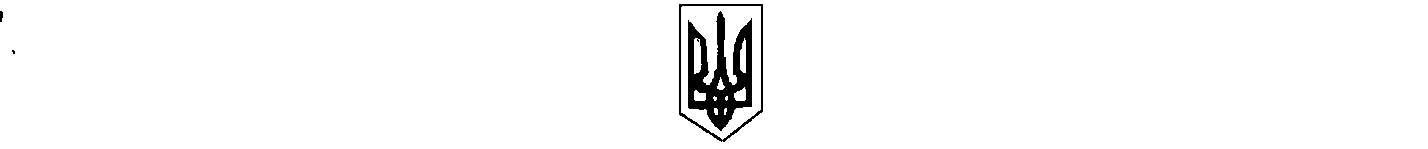                                                                      УКРАЇНА                                                  БІЛИЦЬКА СЕЛИЩНА РАДА                                           КОБЕЛЯЦЬКОГО РАЙОНУ                                            ПОЛТАВСЬКОЇ ОБЛАСТІ                                   сорок перша сесія селищної ради шостого скликання                                                                  РІШЕННЯ24.06.2014                                                  смт Білики                                       № 83Про внесення змін до бюджету Білицької селищної ради на 2014 рік.      Відповідно до ст.26 п.23 Закону України «Про місцеве самоврядування в Україні», ст.14,72,78, Бюджетного Кодексу України, сесія селищної ради вирішила:      Внести зміни до додатків 2,3 рішення 35-ої сесії шостого скликання Білицької селищної ради від 05.02.2014 року «Про селищний бюджет на 2014 рік», згідно додатків  1,2,3 до цього рішення, які є його невід’ємною частиною.   В.о.селищного голови                                                                     Н.І.Левонтівцева